    　　　　やまなし心のバリアフリー宣言事業所☆ この企業・事業所へのお問い合わせ先 　 ホームページ　 －（登録なし）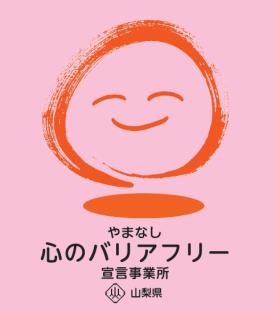 所在地   甲府市朝気１－１－３５担当部署　 －（登録なし）担当者   －（登録なし）電話番号   ０５５－２３７－０９９０ＦＡＸ番号   ０５５－２３７－０９９２事業所名 聖歯科クリニック宣言内容 ◇　全ての障害者に対して、障害を理由とする不当な差別をいたしません。◇　全ての障害者に対して、合理的な配慮の提供に努めます。◇　障害者と障害者でない者が相互に人格と個性を尊重し合いながら共に暮らすことができる共生社会の構築に係る取組を進めます。主な取組 健常者、障害者区別なく、来院される患者さん全ての方々に愛のある対応、及び治療を心掛けております。